Location:Ashford Show Ground, 5km North of Ashford on Bonshaw Road. Follow the signsCamping Facilities:Free Camping AvailablePowered SitesHot & Cold ShowersCanteen Facilities:Full canteen available all weekendBBQ Friday NightBreakfast on both morningsDinner Saturday Night – 2 course mealFull Bar FacilitiesEFPOS Available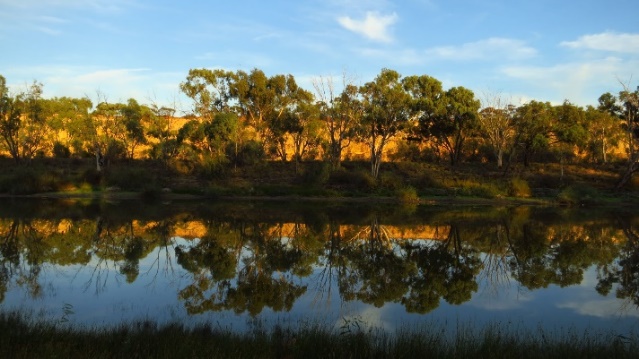 A BIG THANKS TO OUR SPONSORS:Nutrien InverellDerrin Keane Contract MusteringDBS AgStewarts GrainRegal Aussie WhitesColin Say & CoMLTFletcher InternationalSapphire NutritionMountain Valley Poll HerefordVince Strang MotorcyclesCampbell’s BP FuelMowbray Speckle ParksMcGregor GourlayD & R ThompsonK Paul Mechanical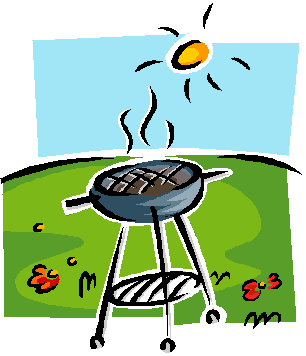 Committee reserves the right to alter program as required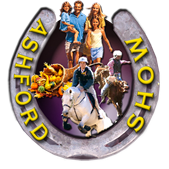 ASHFORD SHOW SOCIETY SHEEP YARD DOG&CATTLE DOG TRIALSSaturday 4TH & Sunday 5TH May, 2024Ashford Showgrounds7am Start Both Mornings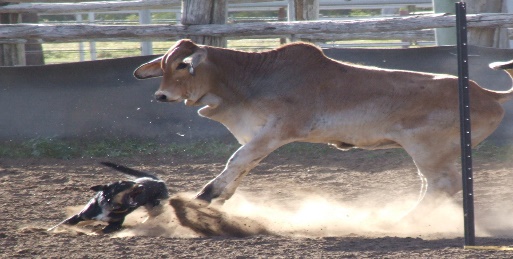 Cattle Dog Program(North Coast Rules)All stock have been exposed to working dogsSaturday, 4th:Nutrien Inverell Open Dog Trial Total Prize:$445			   Noms: $201st:$200		2nd:$125 	3rd:$65 4th:$35 		5th: $20Derrin Keane Contract Mustering Bush Dog Trial (nom’s on day) (100km Radius)Total Prize:$100 + prizes	                  Noms: $5Winner Takes: $100 CashFinal of Nutrien Inverell Open Dog Trial    (Under Lights)Sunday, 5th:DBS Ag Maiden Dog Trial Total Prize:$265			   Noms: $101st:$120		2nd:$75 		3rd:$40 4th:$20 		5th:$10 MLT Novice Dog TrialTotal Prize:$345			    Noms:$151st:$150		2nd:$100		3rd:$50 4th:$30 		5th:$15 Final of Maiden (If numbers & time permits)Final of NoviceMaiden & Novice Trials may be run in conjunction depending on nominations.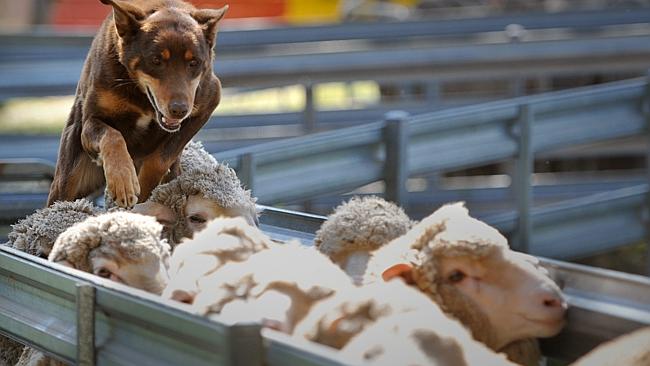 Sheep Yard Dog ProgramAll stock have been exposed to working dogsSaturday, 4th:Colin Say & Co Maiden Dog TrialTotal Prize:$265			   Noms: $101st:$120		2nd:$75 		3rd:$40 4th:$20 		5th:$10 Fletcher International Novice Dog TrialTotal Prize:$345	  		   Noms: $151st:$150		2nd:$100		3rd:$50 4th:$30 		5th:$15 Sunday, 5th:Nutrien Inverell Open Dog Trial	Total Prize:$445	   		   Noms: $201st:$200		2nd:$125 	3rd:$65 4th:$35 		5th: $20Novice FinalOpen FinalVince Strang Motorcycle Bush Dog Trial (nom’s on day) (100km Radius)Total Prize: $100 + prizes	                   Noms: $5Winner Takes: $100 CashTrophy Highest Combined Score For Yard & Cattle Dog TrialAshford Show Society Dog Trials Nomination Form             Total Fees: ________________              Dinner @ $15/p: ___________              Total Payment: ____________Fees to be paid via Direct Debit:Ashford Show SocietyBSB: 932 000Account No.: 621638 (S3)Ref: SurnameFull Name:_____________________________________Address:_____________________________________________________________________________________Phone: ________________________________________NSW Yard Dog Rego No.: _____________NSW Working Stock Dog Rego No.:_______________Direct Deposit Reciept No.: ____________Nominations Close 30th April 2024 to:Ashford Show Society Dog TrialsContact:Melissa Willcocks, Ph: 0427 615 002,                  Email: melissa.willcocks1982@gmail.comDerrin Keane, Ph: 0417 626 876Dog NameCattle/SheepMaidenNoviceOpen